               ПРОЕКТ              КAРАР                                     №   ___                            РЕШЕНИЕ       «___»_______ 2022 й.                                                         «__»______  2022 г.       Об утверждении Программы профилактики рисков          причинения вреда (ущерба) охраняемым законом ценностям при осуществлении муниципального лесного контроля на территории сельского поселения Енгалышевский сельсовет муниципального района Чишминский район Республики Башкортостан  на 2023 год            В соответствии с частью 2 статьи 44 Федерального закона от 31 июля 2020  № 248-ФЗ «О государственном контроле (надзоре) и муниципальном контроле в Российской Федерации», постановлением Правительства Российской Федерации от 25 июня 2021 г. № 990 «Об утверждении Правил разработки и утверждения контрольными (надзорными) органами программы профилактики рисков причинения вреда (ущерба) охраняемым законом ценностям»,  Федеральным законом от 06.10.2013 года №131-ФЗ «Об общих принципах организации местного самоуправления в Российской Федерации», Совет  сельского поселения Енгалышевский сельсовет  муниципального района Чишминский район Республики Башкортостан   РЕШИЛ:1. Утвердить Программу профилактики рисков причинения вреда (ущерба) охраняемым законом ценностям при осуществлении муниципального лесного контроля на 2023 год. 2. Опубликовать настоящее решение на официальном сайте администрации сельского поселения Енгалышевский сельсовет  муниципального района Чишминский район Республики Башкортостан.3. Настоящее решение вступает в силу на следующий день после его официального опубликования, но не ранее 01 января 2023 года.4. Контроль за исполнением  настоящего решения оставить за главой сельского поселения.Глава сельского поселения                                                   Ф.Г. Бадретдинов                                                                                                            УТВЕРЖДЕНО                                                                                           решением  Совета сельского поселения                                                                                           Енгалышевский сельсовет                                                                                           муниципального района                                                                                           Чишминский район                                                                                           Республики Башкортостан                                                                                           от «__»________2022 № __               Программа профилактики рисков причинения вреда (ущерба)   охраняемым законом ценностям при осуществлении муниципального лесного контроля на территории сельского поселения Енгалышевский сельсовет муниципального района Чишминский район Республики Башкортостан  на 2023 годРаздел 1. Анализ текущего состояния осуществления вида контроля, описание текущего развития профилактической деятельности контрольного (надзорного) органа, характеристика проблем, на решение которых направлена программа профилактики Настоящая программа разработана в соответствии со статьей 44 Федерального закона от 31 июля 2021 г. № 248-ФЗ «О государственном контроле (надзоре) и муниципальном контроле в Российской Федерации», постановлением Правительства Российской Федерации от 25 июня 2021 г. № 990 «Об утверждении Правил разработки и утверждения контрольными (надзорными) органами программы профилактики рисков причинения вреда (ущерба) охраняемым законом ценностям» и предусматривает комплекс мероприятий по профилактике рисков причинения вреда (ущерба) охраняемым законом ценностям при осуществлении муниципального лесного контроля.В целях предупреждения возможного нарушения органами государственной власти, органами местного самоуправления, юридическими лицами, их руководителями и иными должностными лицами, индивидуальными предпринимателями, гражданами (далее – подконтрольные субъекты) обязательных требований лесного законодательства и снижения рисков причинения ущерба охраняемым законом ценностям.Профилактика (далее – обязательные требования), предупреждения возможного нарушения подконтрольными субъектами обязательных требований и снижения рисков причинения ущерба охраняемым законом ценностям, разъяснения подконтрольным субъектам обязательных требований лесного законодательства в отношении объектов использования, охраны, защиты, воспроизводства лесов и лесоразведения, в том числе в области семеноводства в отношении семян лесных растений.Раздел 2. Цели и задачи реализации программы профилактики Основными целями Программы профилактики являются:Стимулирование добросовестного соблюдения обязательных требований всеми контролируемыми лицами; Устранение условий, причин и факторов, способных привести к нарушениям обязательных требований и (или) причинению вреда (ущерба) охраняемым законом ценностям; Создание условий для доведения обязательных требований до контролируемых лиц, повышение информированности о способах их соблюдения.Проведение профилактических мероприятий программы профилактики направлено на решение следующих задач:Укрепление системы профилактики нарушений рисков причинения вреда (ущерба) охраняемым законом ценностям;Повышение правосознания и правовой культуры руководителей органов государственной власти, органов местного самоуправления, юридических лиц, индивидуальных предпринимателей и граждан;Оценка возможной угрозы причинения, либо причинения вреда жизни, здоровью граждан, выработка и реализация профилактических мер, способствующих ее снижению;Выявление факторов угрозы причинения, либо причинения вреда жизни, здоровью граждан, причин и условий, способствующих нарушению обязательных требований, определение способов устранения или снижения угрозы;Оценка состояния подконтрольной среды и установление зависимости видов и интенсивности профилактических мероприятий от присвоенных контролируемым лицам уровней риска.Раздел 3. Перечень профилактических мероприятий, сроки (периодичность) их проведенияРаздел 4. Показатели результативности и эффективности программы профилактики рисков причинения вредаБаш[ортостан Республика]ыШишм^ районыМУНИЦИПАЛЬ РАЙОНЫныЕНГАЛЫШ ауыл советыауыл биЛ^м^е хакимите452156, Енгалыш  ауылы, Манаева урам, 13тел.:2-84-41, 2-84-42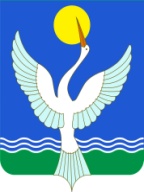 советСЕЛЬСКОГО ПОСЕЛЕНИЯЕнгалышевский сельсоветМУНИЦИПАЛЬНОГО РАЙОНАЧишминскИЙ район       Республика Башкортостан452156, с.Енгалышево,  ул. Манаева, 13тел.: 2-84-41, 2-84-42№ п/п Наименование мероприятия Срок исполнения Структурное подразделение, ответственное за реализациюПримечание1. Информирование контролируемых и иных лиц заинтересованных лиц по вопросам соблюдения обязательных требованийПо мере необходимостиАдминистрация сельского поселенияВ случае принятия в муниципальную собственность лесных участков2. 1. Консультирование осуществляется в устной или письменной форме по следующим вопросам:1) организация и осуществление муниципального лесного контроля;2) порядок осуществления контрольных мероприятий, установленных настоящим Положением; 3) порядок обжалования действий (бездействия) должностных лиц, уполномоченных осуществлять муниципальный лесной контроль;4) получение информации о нормативных правовых актах (их отдельных положениях), содержащих обязательные требования, оценка соблюдения которых осуществляется администрацией в рамках контрольных мероприятий.2. Специалисты осуществляют консультирование контролируемых лиц и их представителей:1) посредством размещения соответствующих сведений на официальном сайте администрации в информационно-телекоммуникационной сети «Интернет» в специальном разделе, посвященном контрольной деятельности, в средствах массовой информации, через личные кабинеты контролируемых лиц в государственных информационных системах (при их наличии) и в иных формах.2) по телефону, посредством видео-конференц-связи, на личном приеме либо в ходе проведения профилактических мероприятий, контрольных мероприятий.По мере необходимостиАдминистрация  сельского поселенияВ случае принятия в муниципальную собственность лесных участков№ п/пНаименование показателяВеличинаПримечание 1.Полнота информации, размещенной на официальном сайте контрольного органа в сети «Интернет» в соответствии с частью 3 статьи 46 Федерального закона от 31 июля 2021 г. № 248-ФЗ «О государственном контроле (надзоре) и муниципальном контроле в Российской Федерации»100 %2.Процент сохранности лесных насажденийНе менее 98%В случае принятия в муниципальную собственность лесных участков